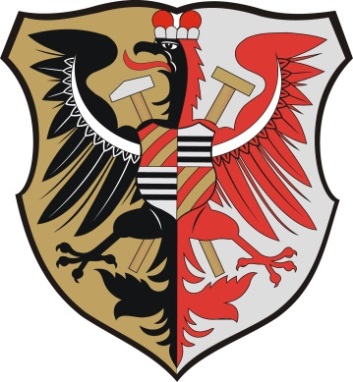 SPRAWOZDANIEz realizacji Programu współpracy gminy Złoty Stok z organizacjami pozarządowymi oraz podmiotami wymienionymi w art. 3 ust. 3 ustawy z dnia 24 kwietnia 2003 r. o działalności pożytku publicznego i o wolontariacie w 2017 roku.Sprawozdanie składane organowi stanowiącemu przez Burmistrza Złotego Stokuna podstawie art. 5a ust. 3 ustawy z dnia 24 kwietnia 2003 r. o działalności pożytku publicznego i o wolontariacie (Dz. U. z 2018 r. poz. 450 z póź. zm.)Złoty Stok, 9 maja 2018 r.Program współpracy Gminy Złoty Stok z organizacjami pozarządowymi oraz podmiotami wymienionymi w art.3 ust.3 ustawy z dnia 24 kwietnia 2003 r. o działalności pożytku publicznego i wolontariacie na rok 2017, został przyjęty przez Radę Miejską w Złotym Stoku uchwałą Nr XXIV/167/2016 z dnia 24 listopada 2016 r. 	Projekt programu został poddany konsultacjom przeprowadzonym w sposób określony w Uchwale nr XLI/264/10 Rady Miejskiej w Złotym Stoku z dnia 20 września 2010 r. w sprawie szczegółowego sposobu konsultowania z organizacjami pożytku publicznego i innymi podmiotami prowadzącymi działalność pożytku publicznego aktów prawa miejscowego w dziedzinach dotyczących ich działalności statutowej.W celu poznania opinii organizacji pozarządowych Burmistrz Złotego Stoku Zarządzeniem nr 331/2016 z dnia 28 października 2016 r. przekazała projekt Programu do konsultacji, które zostały przeprowadzone w terminie od 4 do 14 listopada 2016 r. w formie udostępnienia projektu uchwały w celu złożenia przez organizacje pozarządowe opinii, wniosków i uwag. Ogłoszenie o konsultacjach wraz z projektem przedmiotowej Uchwały zostały umieszczone w Biuletynie Informacji Publicznej, na stronie internetowej Gminy, na tablicy ogłoszeń Urzędu Miejskiego w Złotym Stoku oraz rozesłane pocztą elektroniczną do organizacji. W wyznaczonym terminie przeprowadzenia konsultacji nie zgłoszono żadnych opinii i uwag do konsultowanego projektu.Protokół z przeprowadzonych konsultacji został umieszczony na stronie internetowej Urzędu Miejskiego w Złotym Stoku i Biuletynie Informacji Publicznej. W 2017 r. w wykazie organizacji prowadzących działalność w sektorze pożytku publicznego na stronie www.zlotystok.pl w zakładce wykaz organizacji figurowało 21 organizacji w tym 2 powstałe w 2017 r.Wśród stowarzyszeń i fundacji działających w 2017 r. znalazły się:"Złotostocki Uniwersytet Trzeciego Wieku",Ochotnicza Straż PożarnaKoło Łowieckie „Jawornik”,„Krewmaniacy”, "AUgeo",Fundacja „Nasza Szkapa”,„Złotostocka Kolejka”,Towarzystwo Opieki nad Zwierzętami,„Nasz Chwalisław”, Rodzinne Ogrody Działkowe „RELAKS”,Rodzinne Ogrody Działkowe „RADOŚĆ”,MAK Mąkolno Aktywne Kreatywne,Klub Sportowy „ORZEŁ” Mąkolno,Klub Sportowy „KŁOS” Laski,Klub Sportowy” „PERŁA” Płonica,Złotostocki Klub Sportowy „UNIA”,Stowarzyszenie Aktywni Ludzie "SAL","Razem Zmienimy Przyszłość",Stowarzyszenie Inicjatyw Obywatelskich,Stowarzyszenie "QLaskom",Stowarzyszenie "Turystyczna 13".Stowarzyszenie Klub Sportowy „ORZEŁ” Mąkolno i Fundacja „Nasza Szkapa” posiadają status Organizacji Pożytku Publicznego.Poprawna relacja na linii organizacja – gmina jest gwarantem efektywniejszego rozwoju i aktywizacji mieszkańców, a Program to swoisty łącznik sprzyjający realizacji wspólnych zadań Gminy z organizacjami pozarządowymi opartych na zasadach pomocniczości, suwerenności stron, partnerstwa, efektywności i uczciwej konkurencji. Jako  jeden z podstawowych dokumentów określających zakres i zasady współdziałania Gminy z pomiotami prowadzącymi działalność w sferze pożytku publicznego, Program jest ważnym elementem dalszego rozwoju relacji pomiędzy reprezentantami organizacji pozarządowych, którzy niejednokrotnie są liderami aktywnie działającymi na rzecz społeczeństwa lokalnego, a organami gminy. Jest to dokument wyznaczający wspólne kierunki działań. Precyzuje zakres zadań pożądanych do realizacji w danym roku. Podjęcie inicjatywy uchwałodawczej wynikało z art. 5a ust. 1 ustawy z dnia 24 kwietnia 2003 r. o działalności pożytku publicznego i o wolontariacie (Dz.U. z 2018  r. poz. 450 z późn. zm.) nakładającego na organ stanowiący jednostki samorządu obowiązek uchwalania corocznych programów współpracy z organizacjami pozarządowymi. Zgodnie z art. 5a ust. 3 cytowanej ustawy organ wykonawczy jednostki samorządu terytorialnego nie później niż do 31 maja każdego roku jest obowiązany przedłożyć organowi stanowiącemu sprawozdanie z realizacji programu współpracy z organizacjami pozarządowymi za rok poprzedni.Cel główny programu to rozwój zakresu i form współpracy Gminy z organizacjami pożytku publicznego, realizowany poprzez cele szczegółowe tj.zapewnienie efektywnego wykonywania zadań publicznych Gminy, wynikających z przepisów, poprzez włączenie do ich realizacji organizacji pożytku publicznego,otwarcie na innowacyjność i konkurencyjność, poprzez umożliwienie indywidualnego wystąpienia z ofertą w realizacji projektów konkretnych zadań publicznych, poprawa jakości komunikacji pomiędzy samorządem a organizacjami pożytku publicznego,rozwijanie i podejmowanie inicjatyw na rzecz zwiększania aktywności mieszkańców Gminy,racjonalne wykorzystanie publicznych środków finansowych,wzmacnianie potencjału organizacji pożytku publicznego oraz wspieranie rozwoju wolontariatu.Formy współpracy:Zgodnie z zapisami programu w 2017 roku współpraca gminy Złoty Stok z organizacjami pozarządowymi oraz podmiotami prowadzącymi działalność pożytku publicznego przebiegała na płaszczyźnie pozafinansowej i finansowej z zastosowaniem trybu konkursowego oraz trybu pozakonkursowego (tzw. „mały grant”).Współpraca o charakterze pozafinansowym: wsparcie stowarzyszenia, które podpisało umowę z Bankiem Żywności w ramach realizacji Programu Operacyjnego Pomoc Żywnościowa Podprogram 2017,promocja organizacji pozarządowych i podejmowanych przez nich działań na stronie internetowej gminy, w biuletynie informacyjnym Gminy Złoty Stok oraz podczas gminnych imprez o charakterze kulturalnym i rekreacyjnym,nieodpłatne udostępnianie organizacjom pozarządowym pomieszczeń, urządzeń biurowych i materiałów,udzielanie konsultacji w zakresie procedury zakładania i rejestrowania stowarzyszenia, jak również redagowania i wprowadzania zmian w statutach,wzajemne informowanie się o planowanych kierunkach działalności przez bezpośrednie kontakty telefoniczne i mailowe z liderami organizacji, którym przekazywane były informacje dotyczące projektów prowadzonych przez organizacje lub dla organizacji pozarządowych oraz oferty szkoleń. W ramach wzajemnego informowania uaktualniano na stronie www.zlotystok.pl zakładkę z bazą danych o działających w gminie organizacjach podawano informacje o realizowanych konkursach,konsultowaniu miejscowych aktów prawnych na zasadach określonych w Uchwale Nr XLI/264/10 Rady Miejskiej w Złotym Stoku z dnia 20 września 2010 r. w sprawie szczegółowego sposobu konsultowania z organizacjami pozarządowymi i innymi podmiotami prowadzącymi działalność pożytku publicznego projektów aktów prawa miejscowego w dziedzinach dotyczących ich działalności statutowej (Dz. Urz. Woj. Dolnośląskiego nr 196, poz. 2996),organizowaniu spotkań w celu  złożenia opinii i wniesienia uwag, jak również swoich propozycji dotyczących współpracy.Współpraca finansowa Gminy z organizacjami pozarządowymi w 2017 r. odbywała się przez wsparcie realizacji zadań publicznych wraz z udzieleniem dotacji na ich realizację przyznano 7 dotacji dla 5 organizacji. Na wsparcie finansowe realizacji w/w zadań gmina wydatkowała z budżetu gminy łącznie kwotę w wysokości 20.950 zł. Wszystkie Organizacje zgodnie z zapisami w umowach przedłożyły sprawozdania z wykonania zadań publicznych.Sposób wykorzystania przyznanej dotacji podlegał kontroli i ocenie przez gminę przede wszystkim w zakresie: gospodarności i rzetelności w sposobie wydatkowania środków publicznych oraz zgodności wydatkowania dotacji z celem na, który została przyznana.Podsumowanie:Wszystkie działania podejmowane w ramach opisanej w niniejszym sprawozdaniuwspółpracy o charakterze finansowym i pozafinansowym wpłynęły na następujące efekty:zwiększenie skuteczności i efektywności działań związanych z realizacją zadań publicznych;sukcesywny wzrost zaangażowania organizacji pozarządowych w działania na rzecz lokalnej społeczności;wzrost uczestnictwa różnych grup społecznych w działaniach na rzecz społeczności lokalnej;rozwój wolontariatu;promocja gminy Złoty Stok.W 2017 roku kontynuowane były sprawdzone formy współpracy, ważnym elementem okazał się pozafinansowy charakter współpracy. Gmina Złoty Stok zgodnie z programem współpracy wspierała również finansowo wykonywanie zadań publicznych. Organizacje pozarządowe wnosiły również wkład w realizacje poszczególnych projektów. Z jednej strony były to zaangażowanie i kreatywność, z drugiej zaś wymierne środki finansowe, a także wkład pozafinansowy, czyli głównie aktywność wolontariuszy i członków organizacji.Realizacja Programu w 2017 r. pozwoliła na kontynuację współpracy z kompetentnymi i sprawnymi organizacjami, z którymi samorząd od kilku lat realizuje wspólnie zadania w różnych sferach życia społecznego. wyk.Monika Marmura-BrysiakLP.Tryb konkursowy:Tryb konkursowy:Tryb konkursowy:Tryb konkursowy:Tryb konkursowy:LP.nazwa zadania:podmiot realizujący zadanie:terminrealizacji zadania:kwota dotacji:kwota środków własnych:finansowe,rzeczowe, osobowe:„Działalność na rzecz osób w wielu emerytalnym”Złotostocki Uniwersytet Trzeciego Wieku21.02.2017 31.07.2017 5.000 zł1.391,14 zł„Opieka nad zwierzętami, w tym przeciwdziałanie bezdomności zwierząt poprzez sterylizacjęi kastrację psów i kotóww 2017 r.”Towarzystwo Opiekinad Zwierzętami - Oddział Ząbkowice Śl.12.05.2017 31.11.2017 3.000 zł340 złOrganizacja zajęć dla dzieci i młodzieży: Organizacja zajęć dla dzieci i młodzieży: Organizacja zajęć dla dzieci i młodzieży: Organizacja zajęć dla dzieci i młodzieży: Organizacja zajęć dla dzieci i młodzieży: „Poznaj Świat Koni”„Tańczyć każdy może”Fundacja „Nasza Szkapa”Stowarzyszenie „Augeo”28.07.2017 28.10.201715.08.2017 30.11.2017 4.500 zł2.500 zł7.586,10 zł  278 złLP.Tryb „małych grantów”Tryb „małych grantów”Tryb „małych grantów”Tryb „małych grantów”Tryb „małych grantów”LP.nazwa zadania:podmiot realizujący zadanie:termin realizacji zadania:kwota dotacji:kwota środków własnych:Turniej wiedzy pożarniczej „Młodzież zapobiega pożarom”Ochotnicza Straż Pożarna w Złotym Stoku24.03.2017 31.03.2017 600 zł201,90 złAmatorski Turniej Brydżowy w kategorii SeniorZłotostocki Uniwersytet Trzeciego Wieku05.05.2017 30.06.2017 1.450 zł200 zł„Piknik Strażacki”Ochotnicza Straż Pożarna w Złotym Stoku24.07.2017 10.08.2017 1.400 zł984,17 zł„Nauka pływania dla seniorów”Złotostocki Uniwersytet Trzeciego Wieku11.10.2017 20.12.2017 2.500 zł1.315 złWskaźniki oceny:w latach:w latach:w latach:Wskaźniki oceny:2015 r.2016 r.2017 r.wysokość środków finansowych wydatkowanych na realizację Programu2.000 zł11.000 zł20.950 złliczba ofert złożonych w trybie konkursowym114liczba ofert złożonych w trybie pozakonkursowym tzw. „mały grant”225liczba umów zawartych z organizacjamina realizację zadań publicznych338